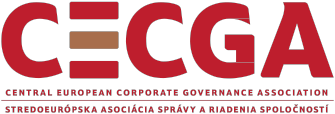 Tlačová správaCorporate Governance Forum 2015Bratislava, 21. októbra 2015 – Stredoeurópska asociácia správy a riadenia spoločností (Central European Corporate Governance Association - CECGA) už po tretíkrát zorganizovala diskusné fórum, ktoré bolo tento rok zamerané na novelu zákona o účtovníctve a nariadenie EÚ 
o štatutárnom audite, na nové OECD princípy Corporate Governance, ako aj audit Corporate Governance.Uvedené témy odprezentovali špecialisti na problematiku Corporate Governance z renomovanej audítorskej spoločnosti KPMG Slovensko pán Richard Farkaš a pán Viliam Kačeriak a zástupcovia štátnej správy, ktorí sa podieľajú na implementácii odporúčaní OECD a Európskej komisie do národnej legislatívy pán Michal Kotlárik (MS SR) a pán Martin Peter (MF SR).Pozvanie na diskusné fórum prijali zástupcovia štátnej, verejnej, akademickej i komerčnej sféry
z finančného trhu, podnikov rôzneho zamerania a z viacerých audítorských spoločností, ktorí si v rámci diskusie vymenili svoje názory a skúsenosti z oblasti správy a riadenia spoločností.Zúčastnení potvrdili význam dodržiavania princípov Corporate Governance z hľadiska získania pridanej hodnoty v rámci komunikácie s akcionármi, zamestnancami, obchodnými partnermi, bankami a celým vonkajším prostredím. Touto pridanou hodnotou je dôvera akcionárov, zamestnancov a partnerov, vysoký kredit spoločnosti, ktorý má v konečnom dôsledku vplyv aj na jej ziskovosť. Preto je ambíciou asociácie CECGA povzbudiť spoločnosti k tomu, aby sa prihlásili ku Kódexu správy a riadenia spoločností na Slovensku a vo výročných správach reportovali o rozsahu jeho dodržiavania.Central European Corporate Governance Association - CECGAZdruženie CECGA zoskupuje členov predstavenstiev, dozorných rád, konateľov, manažérov a akademických pracovníkov 
na profesionálnej báze a v súlade s modernými princípmi Corporate Governance, ktorými sa riadia a rozvíjajú ich. Od svojho založenia v roku 2004 sleduje na Slovensku vývoj v oblasti správy a riadenia spoločností a podporuje prenos poznatkov z tejto oblasti do praxe. Princípy Corporate Governance boli po prvýkrát kodifikované v roku 1992 v Británii, v prostredí vyspelej trhovej ekonomiky. Neskôr, v roku 1999 Organizácia pre hospodársku spoluprácu a rozvoj (OECD) vydala OECD Princípy Corporate Governance, ktoré sa stali predlohou pre tvorbu národných kódexov jednotlivých krajín. Po aktualizácii OECD Princípov Corporate Governance v roku 2004 CECGA vydala Kódex správy a riadenia spoločností na Slovensku, ktorý upravuje vzťahy vnútri spoločnosti, ako aj s jej externým prostredím, na princípe otvorenosti, poctivosti a zodpovednosti.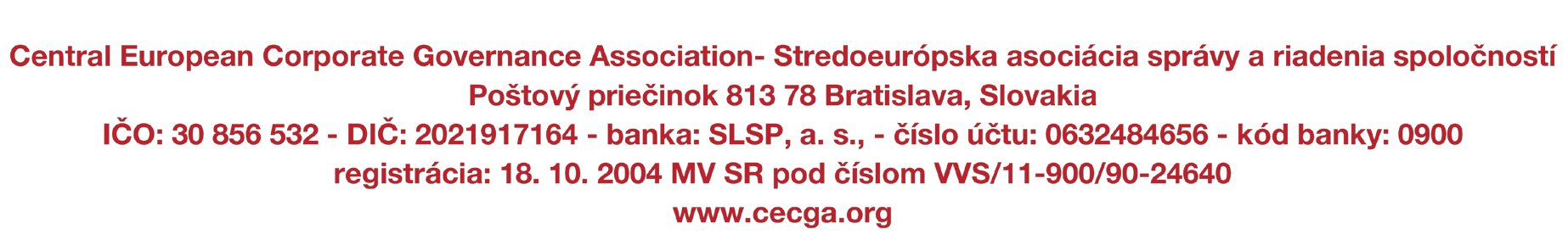 